ΠΡΟΒΛΗΜΑΤΑ  ΜΑΘΗΜΑΤΙΚΩΝ1. Η κυρία Έλενα αγόρασε λουλούδια για να στολίσει τα βάζα του σπιτιού για τη γιορτή της. Το 1/3 του ποσού που πλήρωσε το έδωσε  για γαρίφαλα  , το 1/6 του ποσού για τουλίπες , τα 3/18  για  ηλιοτρόπια και τα υπόλοιπα για τριαντάφυλλα.  Αν το ποσό που ξόδεψε για λουλούδια ήταν 48€, πόσα ξόδεψε για κάθε είδος λουλουδιού; 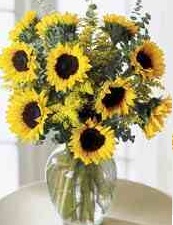 ΛΥΣΗ : ΑΠΑΝΤΗΣΗ :Για  γαρίφαλα ξόδεψε  το 1/3 των  48  €  δηλαδή __________ Για  _______________________________________________________________________Για________________________________________________________________________Για ________________________________________________________________________2. Ένας έμπορος είχε μια κορδέλα. Από αυτήν πούλησε την πρώτη μέρα τα 3/16 , τη δεύτερη μέρα τα 3/8  και την τρίτη μέρα  το 1/4. Απούλητα  έμειναν  6 μέτρα κορδέλας. Πόσα μέτρα ήταν όλη η κορδέλα; ( Σκέψου πρώτα τι μέρος της κορδέλας πουλήθηκε και τι μέρος έμεινε απούλητο. )ΛΥΣΗ :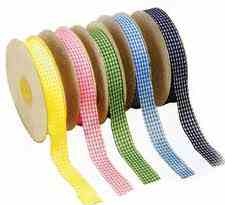 ΑΠΑΝΤΗΣΗ: _________________________________________________________________3. Ρώτησαν ένα πτηνοτρόφο πόσες κότες έχει και εκείνος τους απάντησε πως είναι περισσότερες από 200 και λιγότερες από 220. Τους είπε ακόμη πως όταν τις χωρίζει σε ομάδες των 21 ή των 70 περισσεύουν πάντα 9. Πόσες είναι τελικά οι κότες του;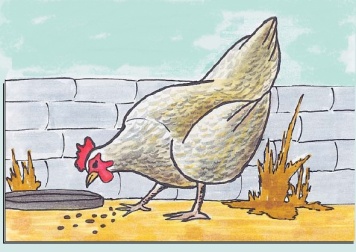 ΛΥΣΗ: ΑΠΑΝΤΗΣΗ: _________________________________________________________________